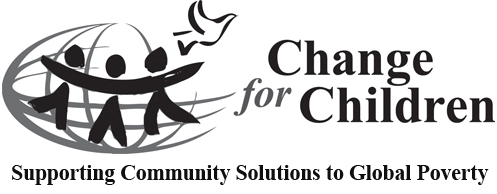 DECLARATION OF INTEREST FOR APPOINTMENT TO CHANGE FOR CHILDREN’S BOARD OF DIRECTOR’SI, ___________________________________________________ declare that I am interested in being appointed to the Change for Children Association Board of Directors.Contact InformationAddress: ______________________________________________________________________________Home Number: ________________________________________________________________________Email Address: _________________________________________________________________________Background InformationEducationGovernance and/or Fundraising ExperienceProfessional and Employment BackgroundVolunteer/Community ActivitiesKnowledge/Skills/Experience to offer to CFCA Board (please indicate level of expertise if applicable)Financial Management  ________________		Risk Management ____________________________Fundraising _________________________		Information Technology _______________________Human Resources ____________________		Int’l Development/Human Rights ________________Quality/Performance Management	______		Government Relations ________________________Board/Governance Experience _________		Media/Communications _______________________Strategic Planning ___________________		Ethics/Legal Expertise _________________________Advocacy __________________________		Business Management _______________________Why are you interested in serving on the Change for Children Association Board of Directors?Please describe how your skills or experience will support the efforts of Change for Children?Signature: _____________________________________________________________________________Date: _________________________________________________________________________________Change for Children  2nd Floor, 10808-124 St  Edmonton, AB  T5M 0H3    Tel 780-448-1505    Fax 780-448-1507  www.changeforchildren.org